Attentional bias towards health-threat in health anxiety: A systematic review and three-level meta-analysisSUPPLEMENTARY FILESupplementary File AExamples of the Full Search StringThe full search string for the Web of Science (WoS; adapted for use in other English databases):TS = ("attent* bias" OR "selective attent*" OR "attent*") AND TS = ("health anxiety" OR "illness anxiety" OR "hypochondri*" OR "somatic symptom disorder" OR "somatoform disorders" OR "somatization disorder")Supplementary File BThe coding system for each studyCoding decisions for each studyAttentional bias was coded as vigilance for the vigilance index in the modified dot-probe task (i.e., subtracting mean RTs in congruent trials from those in neutral–neutral trials), for the facilitation score in the spatial cueing task (i.e., subtracting mean RTs in congruent threat trials from those in congruent neutral trials), and for early eye movements (i.e., first-fixation probability). Attentional bias was coded as maintenance for the delayed disengagement index in the modified dot-probe task (i.e., subtracting mean RTs in neutral–neutral trials from those in incongruent trials), for the difficulty in disengagement score (i.e., subtracting mean RTs in incongruent neutral trials from those in incongruent threat trials) and the reversed avoidance score in the spatial cueing task (i.e., subtracting mean RTs in congruent threat trials from those in congruent neutral trials), for the late eye movements (i.e., first-fixation duration, dwell time, overall gaze duration), and for the modified Stroop task. Stimuli exposure time was not coded in studies using direct measures (e.g., eye-tracking studies) where it is dissociated from the timing of the attentional bias, and not in studies using modified Stroop tasks where it varies with each participant’s response. When participants were assigned to more than two groups with different levels of health anxiety (e.g., high, medium, low), we selected the two extreme groups.When the study measured attentional bias before and after an intervention (e.g., a certain type of therapy), we selected the pre-intervention score.Multiple effect sizes were retrieved from the same study where (a) different types of paradigm were used to assess attentional bias; (b) different types of health-threat stimuli (i.e., stimuli type: words, pictures; threat type: illness, symptom, health-threat) were compared with neutral stimuli; (c) different length of stimuli exposure time was used; (d) different types of attentional bias (i.e., vigilance, maintenance) were assessed; and (e) attentional biases were examined for independent samples.Supplementary File CQuality rating criteriaExternal validityInternal validitySupplementary File DThree-level meta-analysisAs an extension of the traditional meta-analysis, the three-level meta-analysis takes into account the dependency among effect sizes by adding an intermediate level (Cheung, 2014; Van den Noortgate et al., 2015). The three-level random-effect model accounts for three sources of variance: the sampling variance of the effect sizes (Level 1); the variance between effect sizes from the same study (Level 2), allowing effect sizes to vary within a study; and the variance between studies (Level 3), allowing effect sizes to vary between studies (Hox et al., 2010; Van den Noortgate et al., 2013). A three-level random-effect model can be expressed as where  is the ith effect size in the jth cluster,  is the average population effect, Var() and Var() are the study-specific Level 2 and Level 3 heterogeneity, and Var() is the sampling variance in the ith effect size in the jth cluster.We first used an unconditional three-level random-effect model (i.e., without any moderator) to compute the overall effect size and test the heterogeneity across levels. Heterogeneity in effect sizes was tested by conducting one-tailed log-likelihood-ratio-tests and by calculating the amount of variance attributable to the three levels. If there were significant variances at Lever 2 and/or Level 3, or the proportion of the total variance attributable to sampling variance was less than 75%, a moderator analysis was warranted to investigate the variables that could explain the variances within and/or between studies (Assink & Wibbelink, 2016; Hunter & Schmidt, 1990). In our study, for the between-group comparison of attentional bias towards health-threat, variation within studies was significant ( = 0.053, (1) = 11.940, p < .001), as well as variation between studies ( = 0.049, (1) = 4.981, p = 0.026). Additionally, 32.64% of the total variance (i.e., less than 75%) was attributable to sampling variance (see Table 3). Taken together, it is necessary to conduct moderator analyses.In the moderator analyses, we transformed categorical moderators into dummy variables, selected one subcategory as the reference group that was not entered into the model, and compared other categories against the reference group. Notable, only the subcategory that contained at least three studies was included in the analysis (van Eldik et al., 2020). Continuous moderators were directly entered into the model. ReferencesAssink, M., & Wibbelink, C. J. M. (2016). Fitting three-level meta-analytic models in R: A step-by-step tutorial. The Quantitative Methods for Psychology, 12(3), 154-174. https://doi.org/10.20982/tqmp.12.3.p154.Cheung, M. W. L. (2014). Modeling dependent effect sizes with three-level meta-analyses: A structural equation modeling approach. Psychological Methods, 19(2), 211-229. http://dx.doi.org/10.1037/a0032968Hox, J. J., Moerbeek, M., & van de Schoot, R. (2010). Multilevel analysis: Techniques and applications. Routledge.Hunter, J. E., & Schmidt, F. L. (1990). Methods of meta-analysis: Correcting error and bias in research findings. Sage.Van den Noortgate, W., López-López, J. A., Marín-Martínez, F., & Sánchez-Meca, J. (2013). Three-level meta-analysis of dependent effect sizes. Behavior research methods, 45(2), 576-594. https://doi.org/10.3758/s13428-012-0261-6Van den Noortgate, W., López-López, J. A., Marín-Martínez, F., & Sánchez-Meca, J. (2015). Meta-analysis of multiple outcomes: A multilevel approach. Behavior research methods, 47(4), 1274-1294. https://doi.org/10.3758/s13428-014-0527-2Van Eldik, W. M., De Haan, A. D., Parry, L. Q., Davies, P. T., Luijk, M. P. C. M., Arends, L. R., & Prinzie, P. (2020). The interparental relationship: Meta-analytic associations with children’s maladjustment and responses to interparental conflict. Psychological Bulletin, 146(7), 553–594. https://doi.org/10.1037/bul0000233Supplementary File EDescriptive summary of included studiesNote. HAG = health anxiety group; CG = control group; NR = not reported; SR = self-reported; CL = clinically diagnosed; ST = Stroop; DP = dot-probe; ET = eye tracking; SC = spatial cueing; VS = visual search; HT = health-threat; SY = symptom; IL = illness; UR = until response; VG = attentional vigilance; MT = attentional maintenance; HYP = hypochondriasis group; IAG = illness anxiety disorder group; FVT = free viewing task; CVT = cued viewing task.Supplementary File FResults of outlier and influence analyses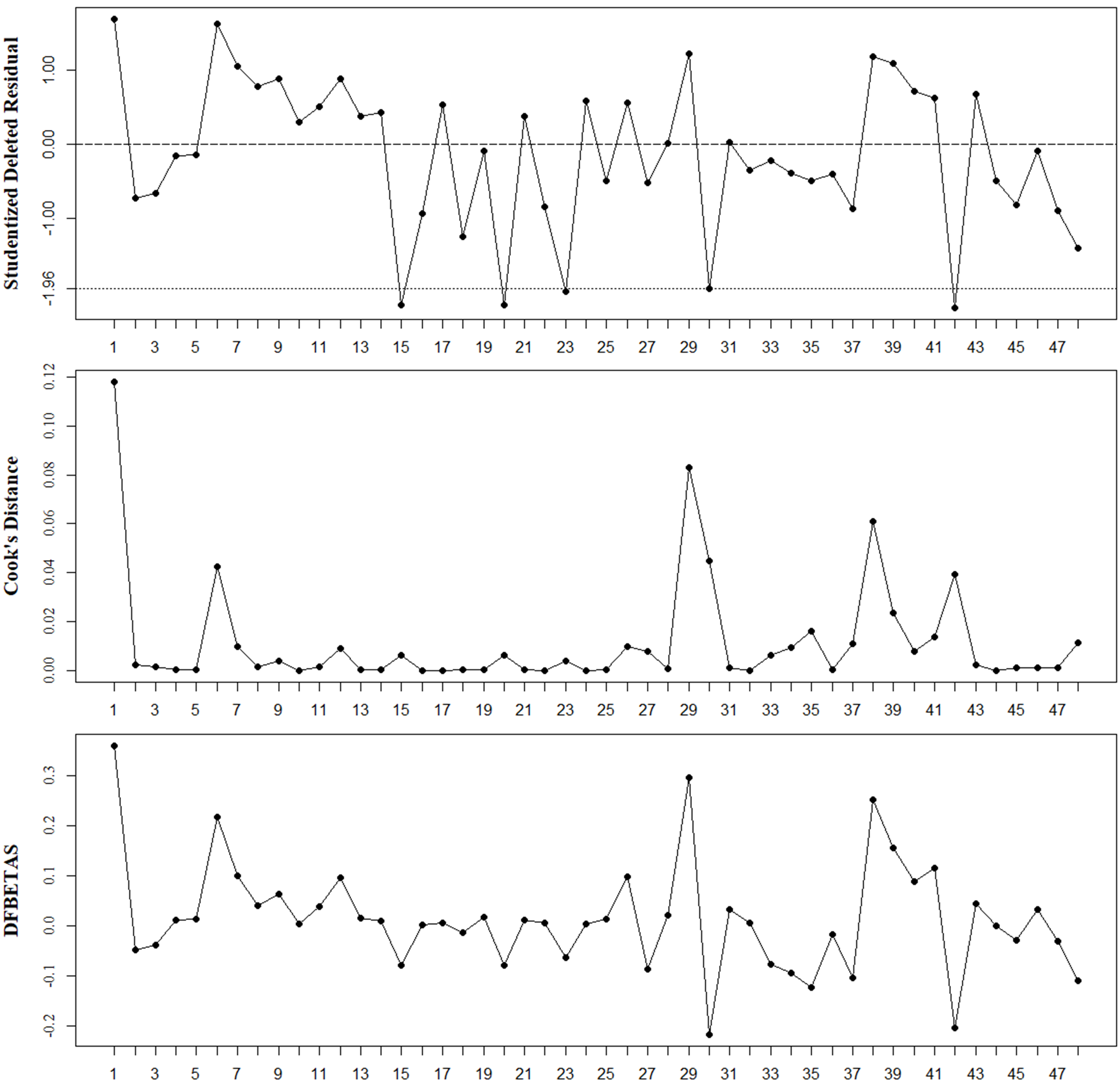 VariableCoding descriptionStudyAuthorsAuthors of the studyYearPublication year of the studyCountryThe country where the study was conductedSampleN health anxietySample size for health anxiety groupN controlSample size for control groupAge health anxietyMean age for health anxiety groupAge controlMean age for control groupFemale health anxietyPercentage of females for health anxiety groupFemale controlPercentage of females for control groupHealth anxiety type0 = clinically diagnosed disorders related to health anxiety1 = self-reported health anxietyRace/EthnicityThe race and/or ethnicity of samplesExperimental procedureParadigm0 = dot-probe1 = modified/emotional Stroop2 = spatial cueing3 = visual search4 = eye-trackingStimuli type0 = pictures1 = wordsThreat type0 = illness1 = symptom2 = health-threat (a mixture of illness and symptom)Stimuli exposure time0 = less than 250 ms1 = 250-500 ms2 = more than 500 msAttentional bias type0 = vigilance1 = maintenanceCriterion Coding Description Description of inclusion and exclusion criteria1: Adequate 0: Not adequateA study should provide detailed information regarding the inclusion and exclusion criteria in terms of age range, sex, diagnosis or other relevant variables.Description of demographics of participants1: Adequate 0: Not adequateA study should provide information regarding the age, gender and socioeconomic status.Description of health anxiety levels in the health anxiety group1: Adequate 0: Not adequateA study should provide a detailed description of the health anxiety level of the participants with high health anxiety.Description of health anxiety levels in the control group1: Adequate 0: Not adequateA study should provide a detailed description of the health anxiety level of the control group.Description of recruitment procedure1: Adequate 0: Not adequateA study should provide information about the recruitment procedure. When participants are students the description should include whether they volunteered for credit points or money. When participants are participants, the description should include the recruitment procedure (advertisement, consecutive participants). When applicable, the study should describe how many participants refused participation. Of less importance are the reasons for refusal.Description of the setting or location of the study for the health anxiety group1: Adequate 0: Not adequateThe study should provide information about the setting where participants were recruited (e.g. university undergraduates).Description of the setting or location of the study for the control group1: Adequate 0: Not adequateThe study should provide information about the setting where the control group were recruited (e.g. general population, university students).Description of data cleaning, and its criteria (outliers, missing values, invalid data)1: Adequate 0: Not adequateStudies must report how data was cleaned, how outlying participants and data were removed and the percentages or number removed. Also, the study should report the percentage of missing values in the final data set. It is not necessary that the study investigates the pattern of the missing values (missing completely at random, missing at random or missing not at random).Criterion Coding Description Relevance of health-related threatening information3: selection/check in (pilot) study, data reported 2: selection/check in (pilot) study, data not reported; or based upon relevant data from another study 1: based upon expertise of experimenter, or upon previous studies that did not provide data 0: no mentioningThe study should report that the health-related threatening stimuli are relevant for the health anxiety group of the study. Stimuli may be selected in a pilot study in which the participants are identical to the study participants. Stimuli may be rated for relevance by the participants themselves (score 3). It is not sufficient that stimuli have been shown to be health-threat relevant and valid in another study unless that study involves similar participants and context (score 2). A score of 2 is also given when the study reports that health-threat relevance has been investigated, but fails to report the data. Studies in which the health-related threatening stimuli are only based upon the experimenter’s expertise, or in which the same stimuli are used from previous studies that did not provide data about health-threat relevance, are scored 1. No mentioning of an internal check is scored 0.Health-threat and neutral information adequately matched1: Adequate 0: Not adequateIdeally, the health-related threatening stimuli and neutral stimuli are perfectly matched. Pictures should ideally have the same visual complexity, luminance. Words should be matched for familiarity and word length.Participants engagement with task1: Adequate 0: Not adequateCheck for outliers, RTs from errors discarded, and exclusion of individuals not conforming to the task instructions, digit trials, or gaze fixations. Engagement can also be ascertained by the experimenter, with task motivation explicitly targeted.AuthorYearCountryRace / EthnicityHAG nHAG mean ageHAG percentage of females %HAG sample typeCG nCG mean ageCG percentage of females %ParadigmStimuli typeThreat typeExposure timeAttentional bias typeMain findingsOwens et al.2004CanadaNR26—50SR26—50STwordHTURMTgreater bias towards illness words in HAGLees et al.2005UKNR2419.8887.5SR2420.6383.3DPword, pictureHT500, 1250—no difference in the bias for both pictures and wordsWitthöft et al.2008GermanyNR28——SR26——STwordSY, ILURMTgreater bias towards symptom and illness words in HAG when presented first in task but not stable; no difference between bias towards symptom and towards illness words in HAGNR26——SR27——STwordSY, ILURMTgreater bias towards symptom and illness words in HAG when presented first in task but not stable; no difference between bias towards symptom and towards illness words in HAGJasper & Witthöft2011GermanyNR8324.4571.1SR———DPpictureIL175, 500VG, MTpositive correlations of health anxiety with vigilance at 175 ms and with disengagement at 500 ms for illness picturesShields & Murphy2011AustraliaNR2622.5—SR3021.93—VSwordHTUR—no difference in the bias for illness wordsLee et al.2013USACaucasian (80.4%), Asian (12.5%), African-American/Black (10.7%), Hispanic (5.4%), Pacific Islander (1.8%)5621.1664.3SR———DPwordHT500—no correlation of health anxiety with bias towards health-threatJacoby et al.2016USACaucasian (71.6%), African American (8.4%), Latinx (4.2%), Asian (11.6%), Other (4.2%).9518.968.4SR———DPwordHT500, 1250—no correlations of health anxiety with bias towards health-threat at 500 ms and 1250 msWitthöft et al.2016GermanyCaucasian (100%)8843.562.5CL5242.159.6STwordHTURMTgreater bias for health-threat in HYGStefan et al.2020RomaniaNR3120.6190.32CL2925.8672.41SCpictureHT175, 500, 1200VG, MTweaker vigilance for health-threat in IAG; no difference in disengagement or avoidanceCannito et al.2020ItalyNR13224.491.7SR———DPpictureIL1000—a positive correlations of health anxiety with bias towards virus stimuliKarademas et al.2008GreeceNR24——SR27——STwordHTURMTno difference in the bias for health-threatNR34——SR35——STwordHTURMTno difference in the bias for health-threatLeonidou & Panayiotou2020CyprusNR100—77SR———ETpictureHT6500MTno correlations of health anxiety with bias towards health-threat in the FVT and CVTGropalis et al.2013GermanyNR3235.659.4CL3133.361.3STwordILURMTa greater bias towards illness words and panic words in HYPWitthöft et al.2013GermanyNR1222.753.3SR1223.146.7STwordSY, ILURMTa greater bias towards symptom words in HAG; no difference in the bias towards illness words in HAGMier et al.2017GermanyNR3340.157.6CL3142.354.8STwordHTURMTa greater bias towards health-threat in HYPZhang et al.2021ChinaNR3030.0336.67CL3030.753.33ETpictureIL2000VG, MTweaker vigilance for illness pictures in IAG; greater delayed disengagement in IAG; no difference in avoidanceAlbery et al.2021UKWhite (79.8%), Black (6.4%), Asian (8.5%), Mixed Race (5%), Other (0.4%)28646.3449.7SR———DPwordIL500VG, MTno correlations of health anxiety with the bias towards illness words, vigilance and delayed disengagement